INFORME DE GESTORIAS DE LA DIP. ROSA NILDA GONZALEZ NORIEGA, CORRESPONDIENTE AL SEGUNDO AÑO DE EJERCICIO CONSTITUCIONAL DE LA LXI LEGISLATURA.FEBREROSE BRINDARON CUARENTA Y TRES ASESORÍAS JURÍDICAS.SE ENTREGARON DOSCIENTAS DESPENSAS EN DISTINTAS COLONIAS DE LA CIUDAD.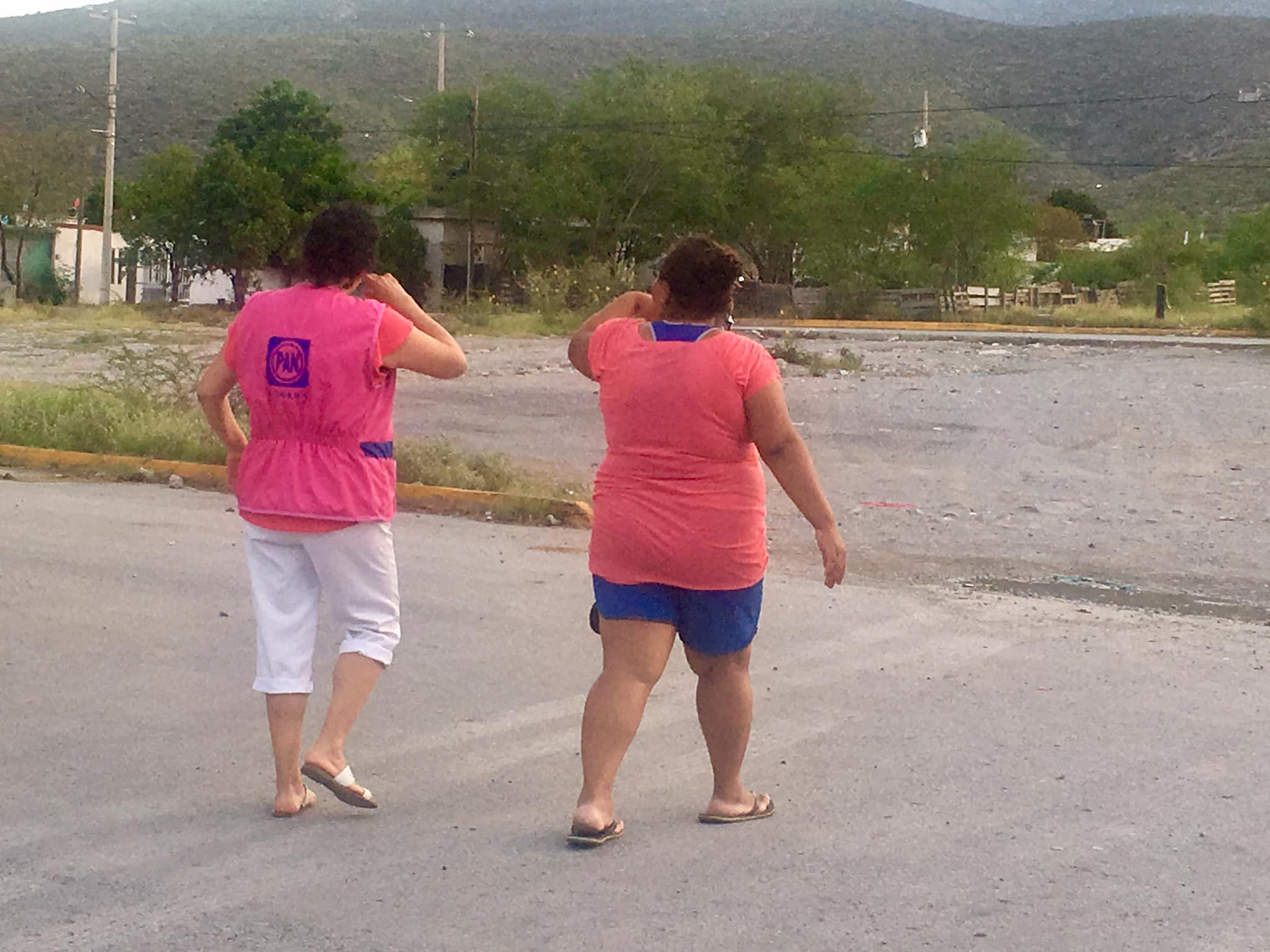 